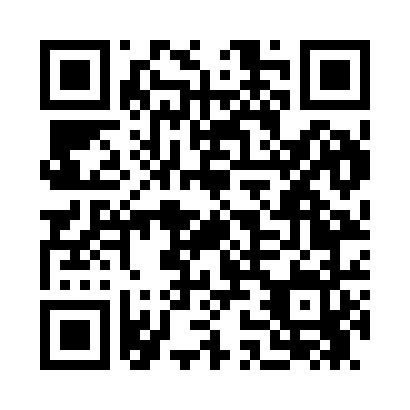 Prayer times for Elma, Iowa, USAMon 1 Jul 2024 - Wed 31 Jul 2024High Latitude Method: Angle Based RulePrayer Calculation Method: Islamic Society of North AmericaAsar Calculation Method: ShafiPrayer times provided by https://www.salahtimes.comDateDayFajrSunriseDhuhrAsrMaghribIsha1Mon3:465:341:145:198:5310:412Tue3:475:341:145:198:5310:403Wed3:485:351:145:198:5310:404Thu3:495:361:145:198:5310:395Fri3:505:361:155:198:5210:396Sat3:515:371:155:198:5210:387Sun3:525:381:155:198:5210:378Mon3:535:381:155:198:5110:369Tue3:545:391:155:198:5110:3610Wed3:555:401:155:198:5010:3511Thu3:565:411:155:198:5010:3412Fri3:585:411:165:198:4910:3313Sat3:595:421:165:198:4910:3214Sun4:005:431:165:198:4810:3115Mon4:015:441:165:198:4710:3016Tue4:035:451:165:198:4710:2817Wed4:045:461:165:198:4610:2718Thu4:055:471:165:188:4510:2619Fri4:075:481:165:188:4410:2520Sat4:085:491:165:188:4310:2321Sun4:105:491:165:188:4210:2222Mon4:115:501:165:188:4210:2123Tue4:135:511:165:178:4110:1924Wed4:145:521:165:178:4010:1825Thu4:155:531:165:178:3910:1626Fri4:175:541:165:168:3810:1527Sat4:185:551:165:168:3710:1328Sun4:205:561:165:168:3610:1229Mon4:215:581:165:158:3410:1030Tue4:235:591:165:158:3310:0831Wed4:256:001:165:158:3210:07